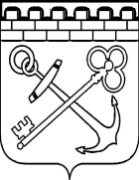 КОМИТЕТ ПО ТОПЛИВНО-ЭНЕРГЕТИЧЕСКОМУ КОМПЛЕКСУЛЕНИНГРАДСКОЙ ОБЛАСТИРАСПОРЯЖЕНИЕ«______» _______________  2018                                            №______Об утверждении порядка проведения отбора муниципальных образований Ленинградской области для предоставления и расходования в 2018 году субсидий из областного бюджета Ленинградской области бюджетам муниципальных образований Ленинградской области на осуществление полномочий по организации теплоснабжения населения посредством передачи прав владения и (или) пользования объектами теплоснабжения, находящимися в муниципальной собственности, по концессионным соглашениям в рамках подпрограммы «Энергетика Ленинградской области» государственной программы Ленинградской области «Обеспечение устойчивого функционирования и развития коммунальной и инженерной инфраструктуры и повышение энергоэффективностив Ленинградской области»В соответствии с п. 3.3  Порядка предоставления и расходования субсидий из областного бюджета Ленинградской области бюджетам муниципальных образований Ленинградской области на осуществление полномочий по организации теплоснабжения населения посредством передачи прав владения и (или) пользования объектами теплоснабжения, находящимися в муниципальной собственности, по концессионным соглашениям в рамках подпрограммы «Энергетика Ленинградской области» государственной программы Ленинградской области «Обеспечение устойчивого функционирования и развития коммунальной и инженерной инфраструктуры и повышение энергоэффективности в Ленинградской области», утвержденного постановлением Правительства Ленинградской области от  20.11.2017 № 479: 1. Утвердить порядок проведения отбора муниципальных образований Ленинградской области для предоставления и расходования в 2018 году субсидий из областного бюджета Ленинградской области бюджетам муниципальных образований Ленинградской области на осуществление полномочий по организации теплоснабжения населения посредством передачи прав владения и (или) пользования объектами теплоснабжения, находящимися в муниципальной собственности, по концессионным соглашениям в рамках подпрограммы «Энергетика Ленинградской области» государственной программы Ленинградской области «Обеспечение устойчивого функционирования и развития коммунальной и инженерной инфраструктуры и повышение энергоэффективности в Ленинградской области»,  согласно приложению к настоящему распоряжению.  2. Контроль за исполнением настоящего распоряжения оставляю за собой. Председатель комитетапо топливно-энергетическомукомплексу Ленинградской области                                                       А.В. ГавриловПриложение к распоряжению комитета по топливно-энергетическому комплексу Ленинградской областиот «____»  _________ 2018 г. N_______ПОРЯДОК ПРОВЕДЕНИЯ ОТБОРА МУНИЦИПАЛЬНЫХ ОБРАЗОВАНИЙ ЛЕНИНГРАДСКОЙ ОБЛАСТИ ДЛЯ ПРЕДОСТАВЛЕНИЯ И РАСХОДОВАНИЯ В 2018 ГОДУ СУБСИДИЙ ИЗ ОБЛАСТНОГО БЮДЖЕТА ЛЕНИНГРАДСКОЙ ОБЛАСТИ БЮДЖЕТАМ МУНИЦИПАЛЬНЫХ ОБРАЗОВАНИЙ ЛЕНИНГРАДСКОЙ ОБЛАСТИ НА ОСУЩЕСТВЛЕНИЕ ПОЛНОМОЧИЙ ПО ОРГАНИЗАЦИИ ТЕПЛОСНАБЖЕНИЯ НАСЕЛЕНИЯ ПОСРЕДСТВОМ ПЕРЕДАЧИ ПРАВ ВЛАДЕНИЯ И (ИЛИ) ПОЛЬЗОВАНИЯ ОБЪЕКТАМИ ТЕПЛОСНАБЖЕНИЯ, НАХОДЯЩИМИСЯ В МУНИЦИПАЛЬНОЙ СОБСТВЕННОСТИ, ПО КОНЦЕССИОННЫМ СОГЛАШЕНИЯМ В РАМКАХ ПОДПРОГРАММЫ «ЭНЕРГЕТИКА ЛЕНИНГРАДСКОЙ ОБЛАСТИ» ГОСУДАРСТВЕННОЙ ПРОГРАММЫ ЛЕНИНГРАДСКОЙ ОБЛАСТИ «ОБЕСПЕЧЕНИЕ УСТОЙЧИВОГО ФУНКЦИОНИРОВАНИЯ И РАЗВИТИЯ КОММУНАЛЬНОЙ И ИНЖЕНЕРНОЙ ИНФРАСТРУКТУРЫ И ПОВЫШЕНИЕ ЭНЕРГОЭФФЕКТИВНОСТИ В ЛЕНИНГРАДСКОЙ ОБЛАСТИ»(ДАЛЕЕ – ПОРЯДОК)Общие положенияНастоящий Порядок определяет правила отбора муниципальных образований Ленинградской области (далее – муниципальные образования) для предоставления субсидий из областного бюджета Ленинградской области бюджетам муниципальных образований Ленинградской области на осуществление полномочий по организации теплоснабжения населения посредством передачи прав владения и (или) пользования объектами теплоснабжения, находящимися в муниципальной собственности, по концессионным соглашениям (далее – мероприятие) в рамках подпрограммы «Энергетика Ленинградской области» государственной программы Ленинградской области «Обеспечение устойчивого функционирования и развития коммунальной и инженерной инфраструктуры и повышение энергоэффективности в Ленинградской области» (далее – Субсидии;  Подпрограмма), а также форму заявки, состав документов, порядок предоставления и рассмотрения документов для предоставления Субсидий.  Субсидии предоставляются бюджетам муниципальных образований Ленинградской области на софинансирование расходных обязательств муниципальных образований, возникающих при исполнении полномочий по вопросам местного значения по организации теплоснабжения в границах муниципального образования.Критерии отбора, цели и условия предоставления и расходования Субсидий определены Порядком предоставления и расходования субсидий из областного бюджета Ленинградской области бюджетам муниципальных образований Ленинградской области на осуществление полномочий по организации теплоснабжения населения посредством передачи прав владения и (или) пользования объектами теплоснабжения, находящимися в муниципальной собственности, по концессионным соглашениям в рамках подпрограммы «Энергетика Ленинградской области» государственной программы Ленинградской области «Обеспечение устойчивого функционирования и развития коммунальной и инженерной инфраструктуры и повышение энергоэффективности в Ленинградской области», утвержденным постановлением Правительства Ленинградской области от  20.11.2017 № 479.  2. Правила проведения отборамуниципальных образований для предоставления субсидии Отбор муниципальных образований для предоставления Субсидии (далее – отбор) осуществляется в следующей последовательности:2.1. Комитет по топливно-энергетическому комплексу Ленинградской  области (далее – Комитет) не позднее 1 марта текущего года публикует 
на официальном сайте Администрации Ленинградской области в сети "Интернет" объявление о начале приема заявок для участия в отборе с указанием сроков проведения отбора. В день опубликования объявления о начале отбора Комитет 
в письменной форме информирует администрации муниципальных образований о дате размещения в сети "Интернет" (http://power.lenobl.ru/) информации о начале приема заявок для участия в отборе (далее – заявки). Муниципальные образования в течение 15 календарных дней 
со дня опубликования на официальном сайте Администрации Ленинградской области в сети "Интернет" объявления о начале отбора  представляют в Комитет заявку и комплект документов для участия в отборе.Заявка подписывается главой администрации муниципального образования и подается на имя председателя Комитета.2.3. Комитет принимает комплект документов от муниципальных образований в течение срока, определенного объявлением о проведении отбора. Датой предоставления заявки является дата регистрации заявки в Комитете. Заявки, представленные после указанного в объявлении срока, к рассмотрению не принимаются.2.4. Заявки хранятся у секретаря комиссии по отбору муниципальных образований Ленинградской области (далее – Комиссия).2.4. Комиссия:2.4.1. В течение 5 рабочих дней  рассматривает и оценивает представленные муниципальными образованиями заявки в соответствии с порядком работы комиссии с учетом оценочных критериев и характеристик объектов.  2.4.2. Принимает решение в отношении муниципальных образований о включении в распределение Субсидий с указанием мероприятий и объемов финансирования за счет средств областного бюджета. 2.5. По итогам отбора муниципальных образований для предоставления Субсидий Комитет подготавливает предложения по распределению Субсидий бюджетам муниципальных образований.2.6. Распределение Субсидий бюджетам муниципальных образований утверждается постановлением Правительства Ленинградской области. 3. Требования к оформлению и представлению заявок муниципальных образований Ленинградской области для проведения отбора3.1. Для участия в отборе администрации муниципальных образований представляют в Комитет заявку, включающую в себя следующие документы:а) заявку на участие в отборе (по форме согласно Приложению 1 к Порядку);б) опросный лист (по форме согласно Приложению 2 к Порядку);в) заверенную в установленном порядке выписку из решения Совета депутатов о бюджете муниципального образования на текущий финансовый год и плановый период, подтверждающую наличие бюджетных ассигнований на исполнение расходного обязательства по реализации муниципальной программы в текущем финансовом году (гарантийное письмо муниципального образования, подтверждающее выделение средств муниципального образования на финансирование мероприятий Программы); г) выписку из муниципальной программы, предусматривающей мероприятия, соответствующие целям государственной программы Ленинградской области «Обеспечение устойчивого функционирования 
и развития коммунальной и инженерной инфраструктуры и повышение энергоэффективности в Ленинградской области»;д) план мероприятий ("дорожная карта") по сокращению разницы между экономически обоснованным тарифом и тарифом для населения, заверенный подписью главы муниципального образования;е) справку об отсутствии просроченной задолженности по выплате заработной платы работникам муниципальных учреждений Ленинградской области;ж)  заверенную копию концессионного соглашения в сфере теплоснабжения, реализуемого в текущем году органами местного самоуправления, предусматривающего финансирование концедентом расходов, предусмотренных концессионным соглашением;з) пояснительную записку о реализации мероприятий, установленных концессионным соглашением (в произвольной форме); и) основные показатели реализации мероприятия (по форме согласно Приложению 3 к Порядку).3.2. К участию в отборе допускаются муниципальные образования, представленная документация которых соответствует требованиям настоящего Порядка. 3.3. Оценка заявок на участие в отборе производится на основании бальной оценки в соответствии с критериями отбора (Приложение 4 к Порядку). Победителями признаются муниципальные образования, набравшие в сумме наибольшее количество баллов. Основанием для отклонения заявки является представление муниципальным образованием документов, не соответствующих требованиям, установленным настоящим распоряжением, и (или) представление документов не в полном объеме, а также подача заявки с нарушением срока, установленного пунктом 2.2 Порядка.3.4. В случае если для прохождения конкурсного отбора заявился один участник, документы, представленные им, рассматриваются и оцениваются в соответствии с настоящим Порядком. При соответствии предоставленного пакета документов показателям и критериям, указанным в пунктах 3.1, 3.3 настоящего Порядка, участник признается победителем.Ответственность за достоверность представляемых сведений и документов несут администрации муниципальных образований.Все предоставляемые документы должны быть действующими на момент подачи заявки, копии документов должны быть заверены.Для рассмотрения и оценки заявок комиссией могут приглашаться эксперты, не входящие в состав комиссии.Заявки, представленные в целях отбора, участникам отбора не возвращаются.Документы должны быть сформированы в дело, пронумерованы в соответствии с описью документов и вложены в папки-файлы. Соглашение заключается в течение 30 рабочих дней с момента вступления в силу постановления Правительства Ленинградской области о распределении субсидий бюджетам муниципальных образований.Приложение 1 к Порядку(ФОРМА)Председателю комитетапо топливно-энергетическому комплексуЛенинградской области_______________________________________(Ф.И.О.)ЗАЯВКА(наименование муниципального образования Ленинградской области)Заявляем свое намерение принять участие в _____ году в отборе муниципальных образований Ленинградской области для предоставления субсидий из областного бюджета Ленинградской области  на осуществление полномочий по организации теплоснабжения населения посредством передачи прав владения и (или) пользования объектами теплоснабжения, находящимися в муниципальной собственности, по концессионным соглашениям в рамках подпрограммы «Энергетика Ленинградской области» государственной программы Ленинградской области «Обеспечение устойчивого функционирования и развития коммунальной и инженерной инфраструктуры и повышение энергоэффективности в Ленинградской области».Объем финансирования за счет средств областного бюджета Ленинградской области составит ______ (тыс.руб.).Объем финансирования за счет бюджета (указать наименование муниципального образования) составит _______ (тыс.руб.), что составляет ___ % от общей стоимости реализации мероприятия.Прошу Вас рассмотреть заявку для участия в отборе муниципальных образований Ленинградской области для предоставления субсидий из областного бюджета Ленинградской области.	Приложения: 1) ________   – на ____ л., в __ экз;2) ________   – на ____ л., в __ экз;…Глава Администрации муниципального образования ________________________________  	_________________/________________/(наименование муниципального образования                                     (подпись)                             (Ф.И.О.)Ленинградской области)Приложение 2 к ПорядкуОПРОСНЫЙ ЛИСТНаименование муниципального образованияНаименование объекта, мероприятияРазмер финансирования мероприятия за счет средств местного бюджета_________________________________тыс.руб. и в %_________________ Размер софинансирования мероприятия за счет средств областного бюджета 	              тыс.руб.  и в %Технические показателиСоциальная значимость объекта *Глава администрации муниципального образования                                                                                «         »                                   20___г. ⃰ определяется как отношение количества человек (потребителей), чьи интересы затрагивает реализация мероприятия, к общей численности жителей населенного пункта (человек);Приложение 3 к ПорядкуОсновные показатели реализации мероприятияГлава Администрации муниципального образования ________________________________  	_________________/________________/(наименование муниципального образования                                     (подпись)                             (Ф.И.О.)Ленинградской области)Приложение 4 к ПорядкуКритерии отбора муниципальных образований для предоставления субсидийДо реализации мероприятия(%) После реализации мероприятия(%) Снижение (%)Доля потерь тепловой энергии при ее передаче в общем объеме переданной тепловой энергии До реализации мероприятия(Руб./Гкал)После реализации мероприятия(Руб./Гкал) Снижение (%)Затраты на производство тепловой энергии на источниках теплаНаименование показателяЗначениепоказателя (тыс.руб.)Результат исполнения (да/нет)Исполнение обязательств муниципального образования перед концессионером по перечислению платы концедента в соответствии с заключенным концессионным соглашением№ п/пОценочные критерии БаллыБаллы1Финансирование за счет средств муниципального бюджетаФинансирование за счет средств муниципального бюджетаФинансирование за счет средств муниципального бюджета1от 1% до 5% от платы концедента,  предусмотренной концессионным соглашением111от 5 % до 10 % от стоимости мероприятия1,51,51от 10 % до 20 % от стоимости мероприятия221от 20 % до 30 % от стоимости мероприятия2,52,51свыше 30%  от стоимости мероприятия 332Социальная значимость создаваемого объекта, определяемая как отношение количества человек (потребителей), чьи интересы затрагивает реализация мероприятия к общей численности жителей населенного пункта (человек)Социальная значимость создаваемого объекта, определяемая как отношение количества человек (потребителей), чьи интересы затрагивает реализация мероприятия к общей численности жителей населенного пункта (человек)Социальная значимость создаваемого объекта, определяемая как отношение количества человек (потребителей), чьи интересы затрагивает реализация мероприятия к общей численности жителей населенного пункта (человек)2от 0% до 20% от общего количества жителей112от 20% до 40% от общего количества жителей1,51,52от 40% до 60% от общего количества жителей222от 60% до 80% от общего количества жителей2,52,52от 80% до 100% от общего количества жителей332наличие социально-значимых объектов113Снижение доли потерь тепловой энергии при ее передаче в общем объеме переданной тепловой энергииСнижение доли потерь тепловой энергии при ее передаче в общем объеме переданной тепловой энергииСнижение доли потерь тепловой энергии при ее передаче в общем объеме переданной тепловой энергии3от 1% до 3 %от 1% до 3 %1,53от 4 до 8%от 4 до 8%23от 9 до 12% от 9 до 12% 5Свыше 12%Свыше 12%74Снижение затрат на производство тепловой энергии на источниках теплаСнижение затрат на производство тепловой энергии на источниках теплаСнижение затрат на производство тепловой энергии на источниках тепла4от 1% до 3 %от 1% до 3 %1,54от 4% до 8 %от 4% до 8 %24от 9% до 13%от 9% до 13%34от 14% до 20 %от 14% до 20 %3,5более 20 %более 20 %4